Table of ContentsTable of Contents	11.	Interruption procedure	22.	Constraint procedure	23.	Failure of Interruption or Constraint Procedure	34.	Testing of interruption and/or constraint capability	3Interruption procedureAn Interruption on an End User Domestic Point is an (un)planned event for a certain limited period during which the TSO shall interrupt the interruptible capacity on the End User Domestic Point and that causes the Grid User’s available hourly interruptible capacity on the End User Domestic Point to be less than the subscribed interruptible capacity on the End User Domestic Point and can result in a revision of the hourly Confirmed Quantities.In case of an End User Domestic Point Interruption, the TSO shall: Use its reasonable endeavours to give timely notice of the End User Domestic Point Interruption - at least before the Applicable Interruption/Constraint Leadtime - by sending a “TSO’s Interruption Notice” via Edig@s to the Grid User(s) and the End User specifying the Interruption Start Period, the Interruption End Period, the concerned End User Domestic Point, the direction and the remaining interruptible capacity, Apply an interruption on the related End User Domestic Point that limits the total hourly interruptible capacity of the affected Grid Users,Send a new TDT to notify the Grid Users of the revised hourly Confirmed Quantities at the End User Domestic in accordance with the confirmation process as described in article 4 of Attachment C.1, if necessary. Before the Interruption End Time, the TSO may issue a revised “TSO’s Interruption Notice” in order to modify the Interruption End Time and/or the remaining interruptible capacity.Constraint procedureFor the following procedure the information exchange between the TSO, the Grid User and the End User occurs by email. In order to facilitate the communication process, the telephone may also be used between the concerned parties, but an email will always be sent for confirmation.A Constraint on an End User Domestic Exit Point is an (un)planned event for a certain limited period during which the TSO requests - for instance in case of Maintenance or Emergency - the End User to reduce its offtake or its Injection and that causes a reduction of the Grid User’s available hourly capacity on the End User Domestic Exit Point and can result in a revision of the hourly Confirmed Quantities.In case of an End User Domestic Point Constraint, the TSO shall: Use its reasonable endeavours to give timely notice of the End User Domestic Point Constraint - at least before the Applicable Constraint Leadtime - by sending a “TSO’s Constraint Notice” by email to the Grid User(s) and End User using the appropriate Form as published on the Fluxys Belgium website specifying the Constraint Start Period, the Constraint End Period, the concerned End User Domestic Point, the direction and the remaining capacity, pply a constraint on the related End User Domestic Point that limits the total hourly capacity of the affected Grid Users,Send a new TDT to notify the Grid Users of the revised hourly Confirmed Quantities at the End User Domestic in accordance with the confirmation process as described in this article 4 of Attachment C.1, if necessary. Before the Constraint End Time, the TSO may issue a revised “TSO’s Constraint Notice” in order to modify the Constraint End Time and/or the remaining capacity.Failure of Interruption or Constraint ProcedureThe TSO verifies whether the End User has reduced its offtake or Injection as requested by the: “TSO’s Interruption Notice”, or “TSO’s Constraint Notice”In case the End User didn’t reduce its offtake or Injection as requested, the TSO shall have the right to request the End User to immediately reduce its off take or Injection, as described in the Connection Agreement, pursuing the priority defined by the Competent Authority (or its enactment into Belgian law, as the case may be). The End User shall use its best efforts to respond to this request.  In the event that the End User does not respond to such request of the TSO to immediately reduce the required quantity of off take or Injection, the TSO has the right to physically reduce he required amount necessary under the emergency conditions.Testing of interruption and/or constraint capabilityThe TSO, the Grid User and the End User may test the interruption procedure and the constraint procedure however without proceeding to the effective gas interruption. In case the test shows that one of the parties is not capable of applying the procedure of Article 1 or 2 , either of the parties can request more frequent tests, up to five (5) per year. In case of failure after such a test, a process of evaluation and negotiation will be set up.In case of testing of interruption and/or constraint capability, the same procedure shall be applied as described in Article 1 and 2, but the documents exchanged will state explicitly that the interruption or constraint is requested for testing.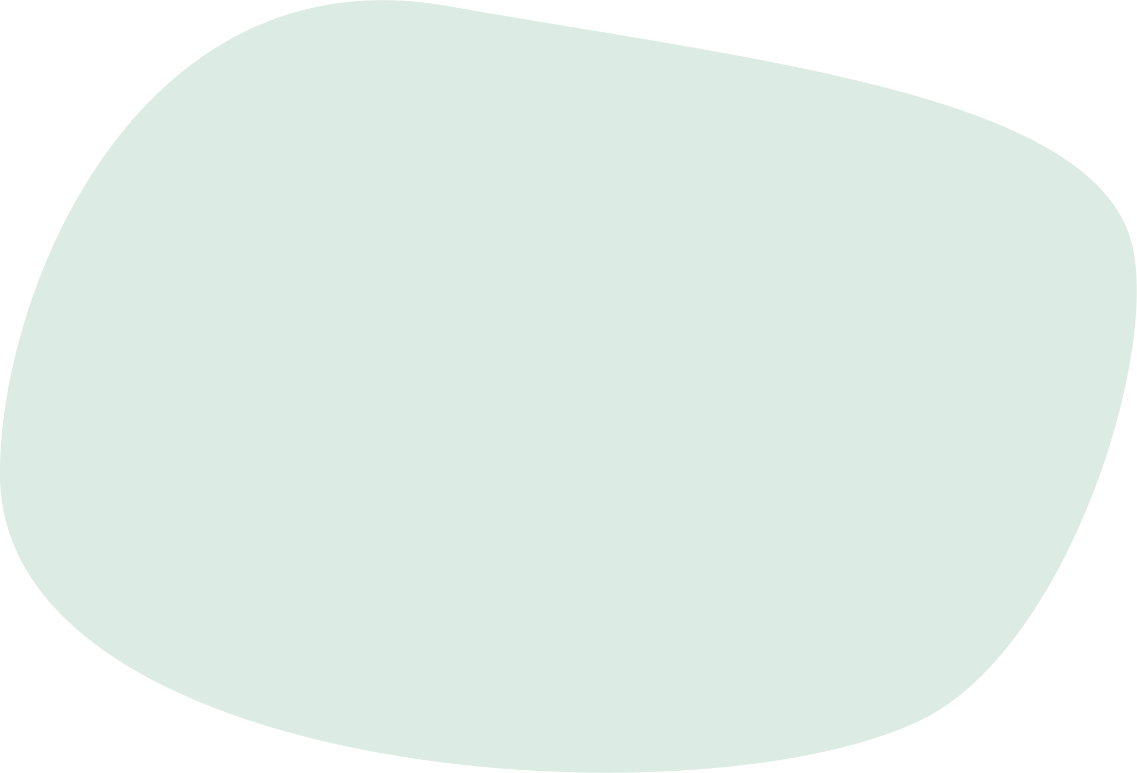 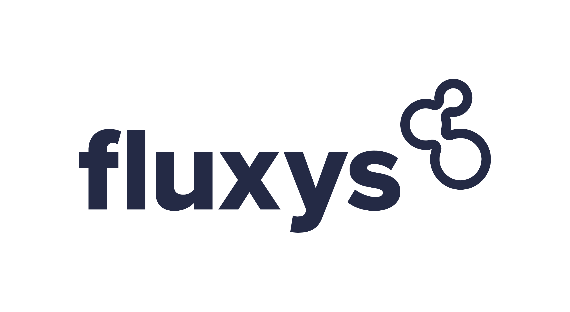 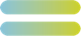 